Муниципальное автономное дошкольное образовательное учреждение Городского округа «город Ирбит» Свердловской области «Детский сад № 23»Акция «Песни Победы голосами детей»2 мая воспитанники групп «Верные друзья» и «Затейники» детского сада № 23 «Звёздочка» приняли участие в акции «Песни Победы голосами детей», посвященной Дню Победы! Участники акции, вместе с педагогами исполнили песни «Катюша» и «В землянке» … Песни Великой Победы знакомы всем с детства. Они не оставляют сердца людей равнодушными. Эти песни передаются из поколения в поколение и не дают забыть о Великом подвиге советского народа.Музыкальный руководитель: Бахтина Т.М.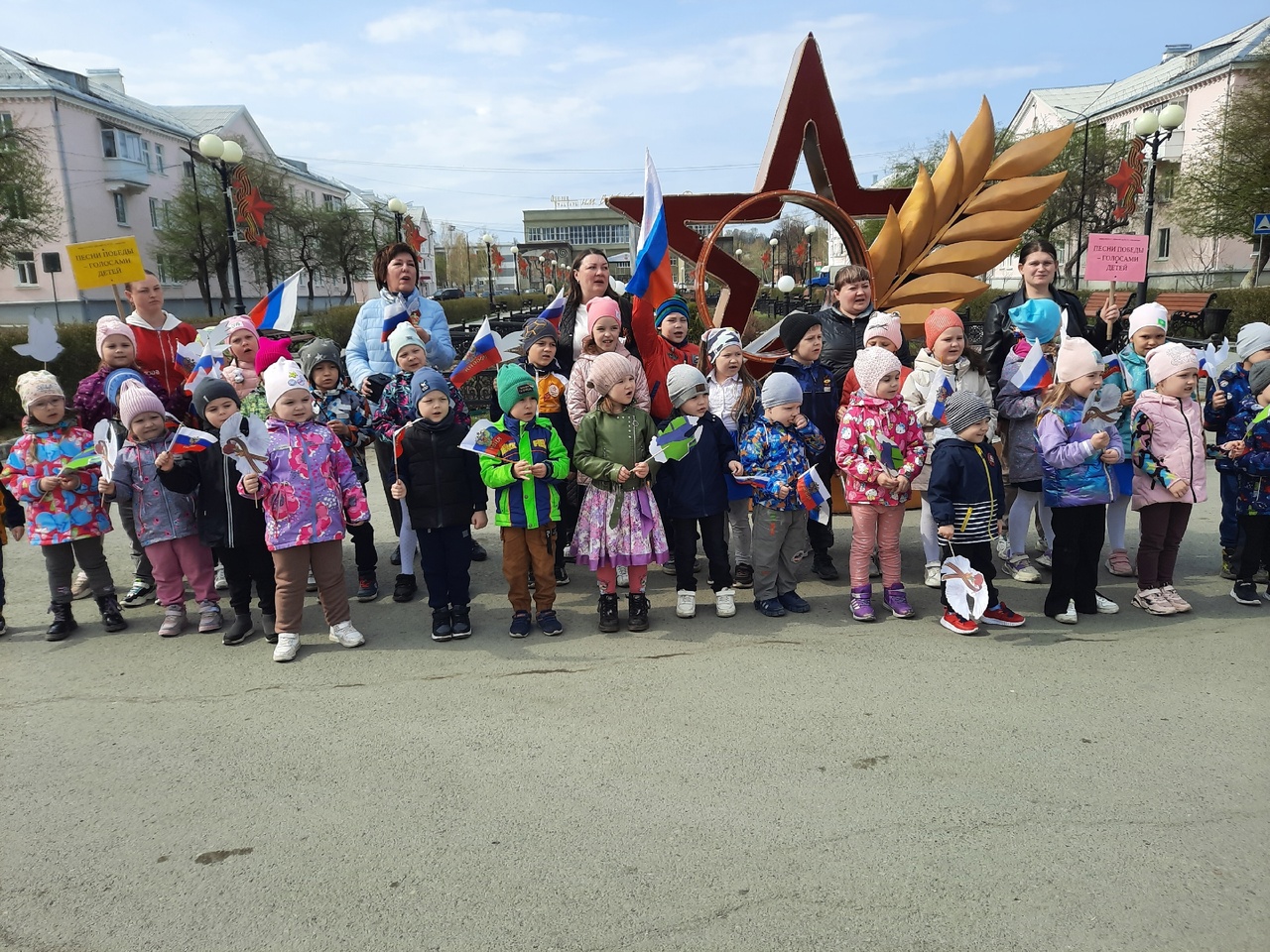 